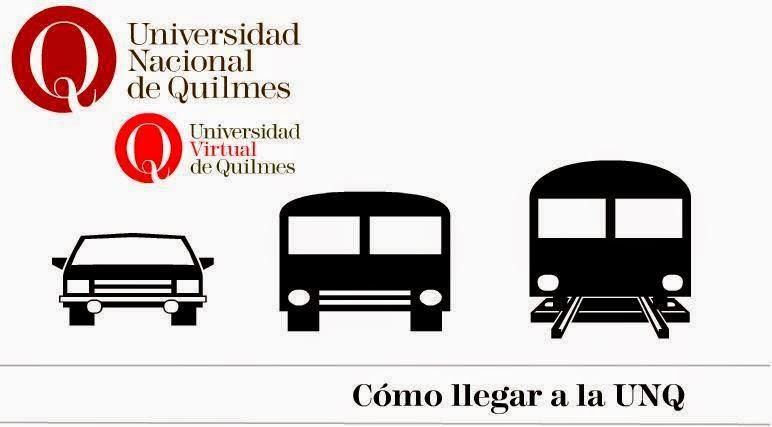 ¿Cómo llegar a la Universidad Nacional de Quilmes? La Universidad Nacional de Quilmes se encuentra ubicada en la localidad de Bernal, partido de Quilmes, provincia de Buenos Aires, a 17 kilómetros del centro de la Ciudad Autónoma de Buenos Aires.  La dirección es Roque Sáenz Peña 352, Bernal, entre Carabelas y Lebehnson. Las coordenadas para dispositivos con GPS son Latitud -34.706285, Longitud - 58.27789. En auto Por la Autopista Buenos Aires-La Plata, salida Bernal en el Km.17 desde Buenos Aires, aproximadamente el tiempo de viaje son 30 minutos (este tiempo es estimativo y depende del horario en el cual se realiza el viaje) o desde La Plata son aproximadamente 40 minutos. Una vez que descienda de la Autopista, podrá ver un semáforo, allí debe girar hacia la izquierda por Av. Casero, y en la primera doblar hacia la derecha esa cuadra es Roque Sáenz Peña. 
En trenEx línea Roca servicio diesel (andenes 9 h s a 12 hs  de Estación Constitución). Hay que tomar los trenes que van a La Plata o a Bosques vía Quilmes. Descender en la estación Bernal (aprox. 25 minutos desde Constitución, o 55 desde La Plata). Caminar 3 cuadras por la calle Roque Sáenz Peña. En autobús o colectivo Desde Estación Once - Plaza Congreso - Estación Constitución: Autobús 98 ramales 1, 2 o 5 (45 – 50 minutos). Bajar en estación Bernal Desde Correo Central - L. N. Alem - Paseo Colón: Autobús 159 ramal 1 por Mitre (1 hora). Bajar en estación Bernal. Autobús 159 ramal BG (este autobús es más rápido y los deja en la puerta de la Universidad). Desde Retiro - San Telmo – La Boca: Autobús 22 (1 hora+) Bajar en Estación Bernal En todos los casos bajar en la estación Bernal (Gral. San Martín al 400), cruzar la vía y seguir 3 cuadras según la línea roja. Otros medios de transporte Desde Correo Central - L. N. Alem - Paseo Colón: combis (vans) que llevan hasta la estación de Bernal, tienen frecuencia permanente a partir de las 12:00 hasta las 22:00